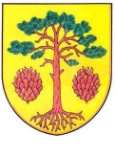 Zápis z 7. schůze Rady obce konané 14.3.2019 v 19 hod.Přítomní: Lucie Dostálová, Pavel Vávra, Aleš Vávra, Karel Kovář, Ladislav KotačkaOmluvení: Program:ZahájeníZřízení míst VPPProdloužení nájmu bytuŽádostiJednání: Jednání zahájila starostka v 18 hod.Je nutno rozhodnout o zřízení pozic pro VPP na jarní a letní sezónu.Hlasování 5 – 0 – 0Usnesení č. 2/7 RO: RO zřizuje 3 pracovní pozice pro VPP od 1.5.2019.	Prodloužení nájmu bytu č.5, č.p. 162 na 1rok. Hlasování 5 – 0 – 0Usnesení č. 3/7 RO: RO schvaluje prodloužení nájmu bytu č.5, č.p. 162 od 1.4.2019 do 31.3.2020.	Žádosti4.a) Žádost o pronájem pozemku p.č.: 1099/2, k.ú.: Dolní Bory za účelem udržování cenné přírodní lokality.Hlasování 5 – 0 – 0Usnesení č. 4a/7 RO: RO schvaluje vyvěšení záměru na pronájem pozemku p.č.: 1099/2, k.ú.: Dolní Bory za účelem udržování cenné přírodní lokality.4.b) Byly podány čtyři žádosti o prominutí placení poplatku za stočné pro rok 2019 z důvodu nečerpání této služby – pobyt v zahraničí, mimo obec Bory. Žadatelé doložili potvrzení o pobytu mimo obec Bory.Hlasování 5 – 0 – 0 Usnesení č. 4b/7 RO: RO schvaluje odpuštění platby za stočné z důvodu nevyužívání této služby za rok 2019.Hlasování 5 – 0 – 0 Usnesení č. 4c/7 RO: RO schvaluje odpuštění platby za stočné z důvodu nevyužívání této služby za rok 2019.Hlasování 5 – 0 – 0 Usnesení č. 4d/7 RO: RO schvaluje odpuštění platby za stočné z důvodu nevyužívání této služby za rok 2019.Hlasování 5 – 0 – 0 Usnesení č. 4e/7 RO: RO schvaluje odpuštění platby za stočné z důvodu nevyužívání této služby za rok 2019.